Publicado en   el 14/08/2015 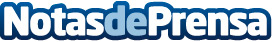 La mejor versión de Carolina Marín arrasa la tradición chinaAlta Competición La mejor versión de Carolina Marín arrasa la tradición china Datos de contacto:Nota de prensa publicada en: https://www.notasdeprensa.es/la-mejor-version-de-carolina-marin-arrasa-la Categorias: Otros deportes http://www.notasdeprensa.es